Angebot Jahresprogramm 2017 (Abschlussveranstaltungen)für alle Abteilungen Anmeldungen unter gesundheit@sv-halle.de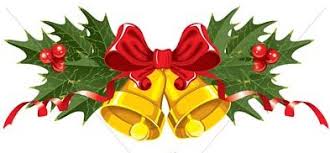 Nikolauswanderung mit Start und Ziel Kreuzvorwerk am 6.12.2017, 14:30 Uhr (kostenfrei), 5 km und 10 km Runden, Versorgung gegen Bezahlung vorhandenWeihnachtssingen 14.12.2017, 17:00 Uhr Einlass, 18.00 Uhr Beginn (ca. 60 Min.)              Wasserturm Süd (Lutherviertel), Versorgung gegen Bezahlung vorhandenAlle Mitgliederinnen und Mitglieder, Freunde, Partner und Familien des SV Halle e.V. sind dazu herzlich eingeladen.